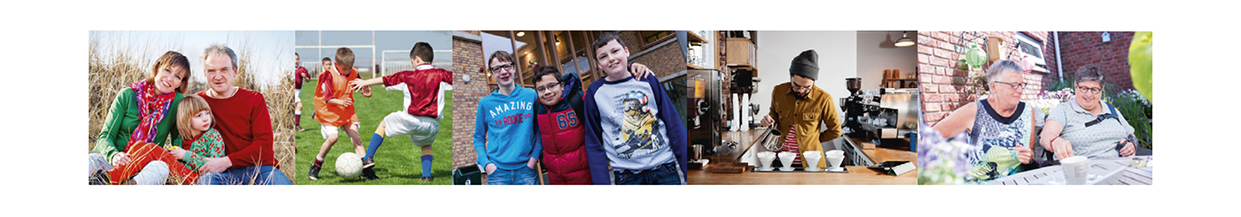 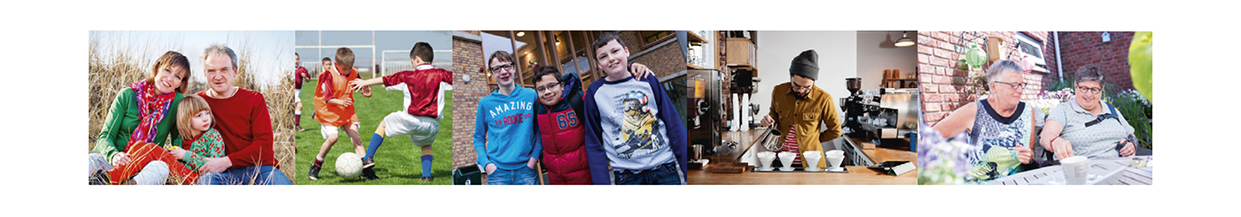 Aanvraagformulier MEE BruggenbouwenNaam:Geboortedatum:Adres:Postcode:Plaats:Telefoonnummer:Emailadres:Emailadres betrokken hulpverlener:De trajecten waarin u en de bruggenbouwer samenwerken duren gemiddeld 20 weken. In dit traject bespreekt u eerst wat het resultaat moet zijn na deze periode. Wat wilt u bereiken? Vervolgens maakt u samen een plan van aanpak en gaat u aan de slag.Dit is de situatie waar ik verandering in zou willen:Mijn ideeën over hoe de situatie eruit ziet na ondersteuning van de bruggenbouwer is:Ik denk dat de volgende stappen gezet moeten worden om dit te bereiken:Welke dag(en) en tijdstip:Andere zaken die ik belangrijk vind om door te geven:Om u zo goed mogelijk te kunnen helpen slaan wij de persoonsgegevens op in ons systeem. Aangezien wij veel waarde hechten aan uw privacy zorgen wij ervoor dat dit op een veilige manier gebeurt. Voor meer informatie hiervoor kunt u terecht op: https://www.meegeldersepoort.nl/clienten/privacyverklaring 
Datum invullen aanvraagformulier:Formulier ingevuld door:Het ingevulde formulier graag terugsturen of mailen naar één van onderstaande contactpersonen:Kelly Voornbruggenbouwen@meegeldersepoort.nl / 088-6330000Maartje van Ravenswaaij 
bruggenbouwen@meegeldersepoort.nl / 06-10010310Daniella Vaessenbruggenbouwen@meegeldersepoort.nl / 06-10010309